PARISH NEWS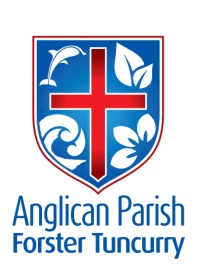 FIFTH SUNDAY IN LENT7th April 2019Those who go out weeping, bearing the seed for sowing, shall come home with shouts of joy, carrying their sheaves.   Psalm 126.6SEDER MEALThe Seder (Passover) meal will be held on Maundy Thursday, 18th April, at St Alban’s Hall.  The evening will b a reflection on the Last Supper and will commence at 5.00pm for 5.30.  The cost is $15 per person (children under 12 free).  Attendance list will be at the back of the church.If you are able to help in some way, please contact Deborah Laurie (0402-359-780).  Maybe you could help set up, or serve the meal, or help clean up afterwards.  Also we need a few people to cook roast lamb and roast vegetables.OUR CHURCH MISSION FOR APRIL - THE ANGLICAN BOARD OF MISSIONProfile - ABM is the national mission agency of the Anglican Church of Australia working with overseas and Aboriginal and Torres Strait Islander people and communities.We have a holistic view of God’s mission. We work with Anglican Church partners and others to see lives empowered and transformed spiritually, materially and socially.We help the Anglican Church and the wider community realise and respond to the invitation for all to be a part of God’s hope for the world.(ABM is currently running a Lent Appeal.) MEMBERS OF OUR CHURCH COMMUNITY AND FRIENDS WITH ONGOING NEEDS Ella Engel, Jenny Lawson, George Hodgson, Keith Roach, Michelle, Nadia Maybury, Lyn Thompson, Marion & Peter Roberts, Isabel McBride, Margaret Burrows and Carolyn Lane.We remember with thanks those whom we have loved whose anniversary occurs at this time. OP SHOP Many thanks to Judy and Barbara, who have volunteered to share the Thursday afternoon spot at the Op Shop.  We would still like a volunteer for Saturday mornings.  FOR YOUR DIARYThe Wednesday Friendship Group invites you to:THE BIGGEST MORNING TEASaturday, 4th May 2019 from 10.00am  at St Alban’s Church HallPlease come and bring a friend or two.  All proceeds to Cancer ResearchEnquiries - Helen Barber 0419 996 594SAMARITANS DONATIONSFor the month of April – Anything at all you feel might be useful and suitable!PARISH NEWSJanet Lawrence will be producing the PN next week, Sunday 14th April. Situation Vacant!  Is there anyone who would be willing to take on typing the Parish News each week?  We feel the PN needs some new ideas and a general refresher.PARISH COUNCIL NEWSAGM Election ResultsThe results of the recent 2019 Parish Council elections were as follows:Rector’s Warden: Clive DaviesPeople’s Warden: Kit Carson & Barry LevickCouncillors: Dennis Ang, Suellen Belton, Phillip Castle, Heather Dwyer, Judy HallTreasurer: Sandra MartinSecretary: Judy HallSafety Delegate: Heather WebsterMissions Secretary: Dawn BakerNotes from March 12 Parish Council MeetingDates for the 2019 Parish Fete have been set for Saturday 14th September. Interested in coordinating this event? Please let one of the Parish Council members know as soon as possible.Continuing discussions on renovations to St Paul’s – awaiting further quotes for internal and external painting and installation of stained glass windows. Quotes have been received for installation of solar skylights.Pews from St Paul’s have all been sold and will be collected in the near future  by purchaser.St Nicholas – sacristy items will be removed and stored at St Alban’s by wardens.Investigations being undertaken for removal of communion rails, repositioning of Baptismal font and lowering height of Pascal Candle at St Alban’s.Discussed how to prioritise spending for 2019 – hard to do this until information is received from the diocese regarding plans for the use of the St Nicholas site.St Nicholas building is being use as a chapel by Allan Pearse Funerals until such time as our parish is granted permission to begin work on repurposing the building. This is raising funds and the funeral company are currently maintaining the site by cleaning and mowing.There has been a decline in funerals since 2017-2018 of 30%. 50% of funerals have been conducted by Rev Helen Quinn.Quotes for air-conditioning of St Alban’s church and hall have been received. No plans as yet to progress these.ACKNOWLEDGEMENT OF COUNTRYAs we gather together we acknowledge the traditional custodians of this area, the Worimi people, and their elders, past, present and future. It is they who hold the memories, traditions, culture and hopes of Aboriginal Australia. May we walk together, united in spirit and respect, towards a better and brighter future for this land, our land, AUSTRALIA.FOOD FOR THOUGHTYou don't choose your family. They are God's gift to you, as you are to them.    Desmond TutuSenior Minister/Rector:	 Rev’d Mark Harris			0425 265 547			revmarkharris@icloud.comFamily’s Minister:		Rev’d James Brooks			0411 335 087			jamesknac@gmail.comPriest in Local Mission:	 Rev Helen Quinn			0427 592 723			rqu783662@bigpond.com 	Parish Office:		St. Alban’s Anglican Church:		5543 7683  			info@forsteranglican.com Parish Secretary:		Judy Hall		         		0400 890 728Op Shop:			Head St Car park			6555 4267 Book Shop:		bookshop@forsteranglican.com		5543 7683Parish Website: 		www.forsteranglican.com  Fb:			Anglican Parish of Forster-Tuncurry.Items for Parish News:	Janet Lawrence 6554 5981, 0448 502 684 or Parish Office 5543 7683 by noon Wed, Thanks.